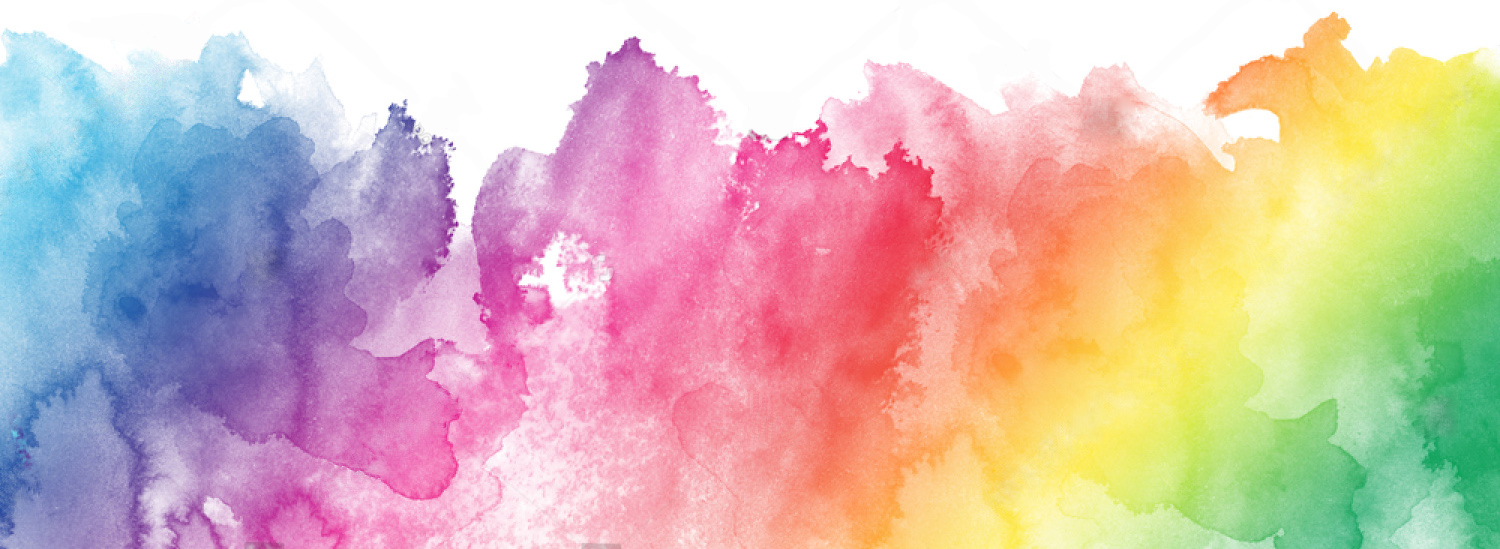 Our elementary age children are invited to remain in the adult service for our opening worship & greeting time at which point they will be dismissed downstairs.  Upon arrival to Summit Seekers, engage children in a basic classroom structure as provided below.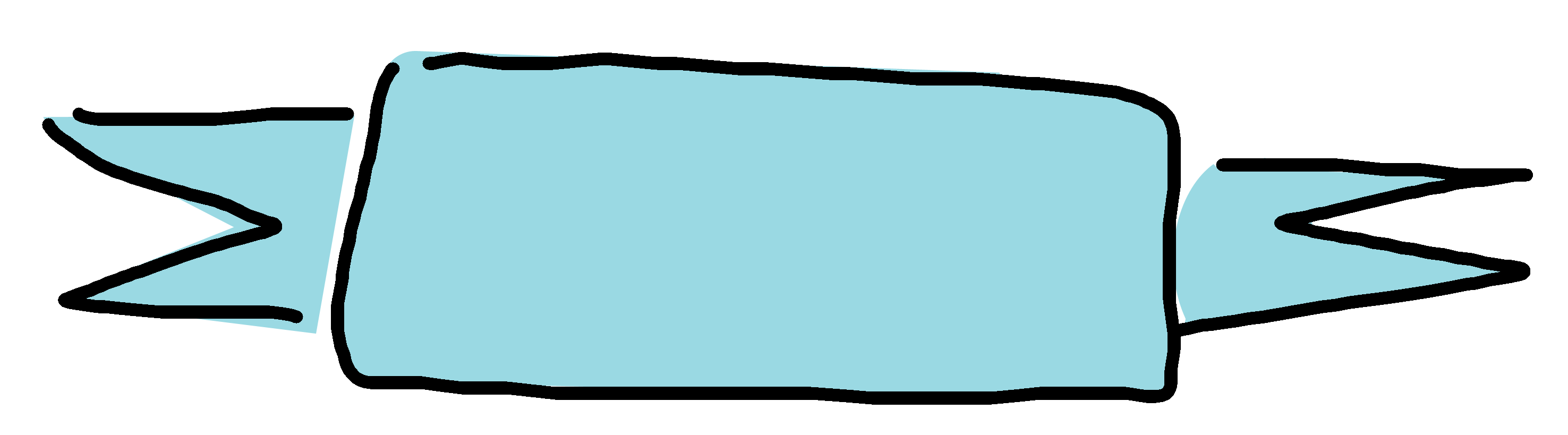 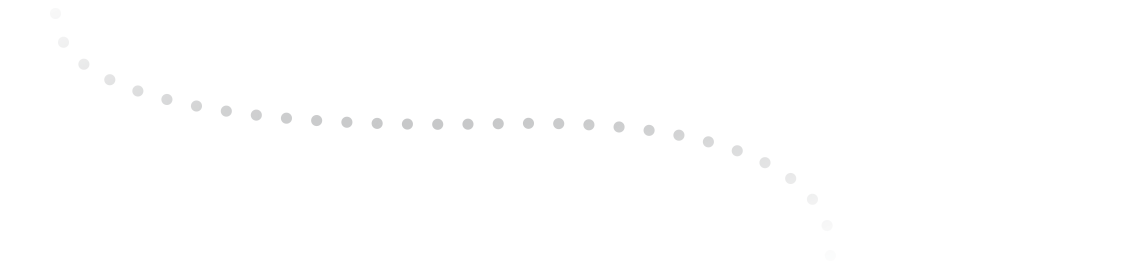 